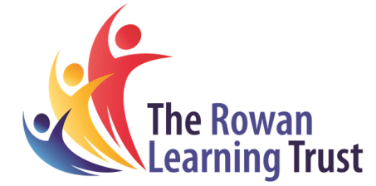 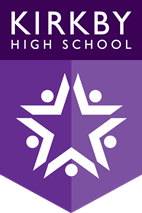 Kirkby High SchoolBracknell Avenue, Southdene, KirkbyMerseysideL32 9PPAssistant HeadteacherL11-15Required for 01 January 2019 We are seeking to appoint a dedicated and enthusiastic individual who is passionate about school improvement. We are looking for someone to join our recently reformed senior leadership team and to lead curriculum development in school.Our ideal candidate will be an experienced, outstanding practitioner with a strong commitment to improving children’s’ lives in schools with high levels of disadvantage and be able to demonstrate a clear track record of raising performance and of partnership working. A constant thirst for improvement and innovation alongside the determination to see developments through to their conclusions are essential.“Person fit” is essential to our thriving, driven senior team, hence the opportunity for the appointment brief to best fit your skills and experience.The successful applicant will be a strong team player committed to the Academy’s vision of “Excellence for All”.  We have very high expectations of all staff and for the right person this is a superb opportunity to further develop leadership skills through bespoke CPD provision across the trust. You will be working in a modern, well resourced, supportive environment, which has excellent facilities.Kirkby High School is committed to safeguarding and promoting the welfare of children and young people and adheres to the Equality Act 2010. We expect all staff and volunteers to share this commitment; any offer of employment will be subject to receipt of an enhanced DBS disclosure.  To comply with the Asylum and Immigration Act 1996 all prospective employees will be required to supply evidence of eligibility to work in the UK. Further details and an application form can be downloaded below or from our website www.kirkbyhighschool.net/about-us/vacancies or contact Jo Barrett, PA to Headteacher on 0151 477 8710 or email j.barrett@kirkbyhighschool.net  Closing date for applications: 12 noon Friday 28th September 2018